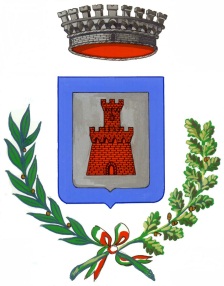 Comun Nuovo, 29/09/2022Ufficio CulturaASSESSORATO ALLA CULTURACONCORSO FOTOGRAFICO ANNO 2022Realizzazione Calendario Comunale 2023“ I MIEI HOBBY”Tema delle fotografie: “l’uomo che ha un hobby non ha mai tempo da perdere”Art. 1 – Partecipazione e iscrizione al Concorso Fotografico La partecipazione al concorso è gratuita; è aperta a tutti i fotografi, esperti e/o dilettanti residenti a Comun Nuovo. Non possono partecipare gli amministratori e i dipendenti del Comune di Comun Nuovo. La partecipazione è subordinata all’iscrizione che dovrà essere effettuata compilando la scheda allegata al presente documento, inviata via posta, e-mail o consegnata a mano alla Biblioteca Comunale di Comun Nuovo: biblioteca@comune.comunnuovo.bg.it – tel: 035334112Le foto pervenute e non corredate dall’invio della scheda di iscrizione saranno automaticamente escluse dal Concorso. Art. 2 – Tema delle fotografie “l’uomo che ha un hobby non ha mai tempo da perdere”Questo concorso vuole invitare il fotografo ad immortalare con il suo obiettivo ciò che va oltre il suo sguardo…catturando la magia di un momento.Tutte le fotografie partecipanti al concorso devono riportare: nome e cognome del fotografo, titolo, indicazione del luogo e del mese in cui è stata scattata la foto, breve descrizione del soggetto ritratto. Ogni utente può trasmettere un massimo di 2 (due) fotografie. Le foto devono essere inedite e non aver partecipato ad altri concorsi fotografici. Art. 3 – Tipologia delle fotografie Gli autori si impegnano a mettere tempestivamente a disposizione dell’organizzazione del concorso il file ad alta risoluzione della fotografia su apposito supporto secondo le modalità che verranno successivamente comunicate. I file delle immagini dovranno essere obbligatoriamente in formato JPG o PDF, non sono ammessi altri formati, la dimensione minima dovrà essere di 1880x2700 pixel; le foto dovranno essere orizzontali e non verticali. Le fotografie possono essere sia a colori che in bianco e nero, scattate sia con attrezzature digitali, sia con attrezzature analogiche. Non saranno ammessi fotomontaggi e ritocchi di alcun genere con software fotografici, file post-prodotti. Art. 4 – Invio del materiale fotografico Le fotografie devono essere trasmesse esclusivamente tramite e-mail con allegata la scheda di partecipazione debitamente compilata. Si raccomanda di precisare sia nella e-mail, sia nella scheda di iscrizione cartacea, i dati necessari per permettere la corretta attribuzione a ciascun partecipante delle proprie opere (nome, cognome, titolo dell’opera). Verranno scartate le foto trasmesse che non permettono un’attribuzione certa dell’autore.Le fotografie possono essere trasmesse dal 30 SETTEMBRE al 20 OTTOBRE 2022 al seguente indirizzo e-mail: biblioteca@comune.comunnuovo.bg.it. Inviando la mail si autorizza il Comune di Comun Nuovo a presentare la foto con la seguente dicitura “(Titolo foto) di Nome e Cognome”. Art. 5 – Uso del materiale fotografico inviato Le fotografie in concorso verranno utilizzate per la realizzazione dell’annuale calendario che l’Amministrazione Comunale di Comun Nuovo ogni anno, come ormai da diverso tempo, realizza e potranno essere usate per future mostre fotografiche. L’organizzazione si riserva il diritto d’uso non esclusivo delle opere inviate che potranno essere pubblicate su qualsiasi mezzo e supporto (cartaceo e/o digitale).Il Comune di Comun Nuovo si riserva la facoltà di non accettare immagini la cui realizzazione si presume abbia arrecato danno e offesa al soggetto della stessa o comunque non in linea con lo spirito del concorso.Art. 6 – Diritti e Responsabilità dei partecipanti Ogni partecipante è responsabile di quanto forma oggetto delle proprie foto, sollevando gli organizzatori da ogni responsabilità anche nei confronti di eventuali soggetti raffigurati nelle fotografie. Il concorrente dovrà informare gli eventuali interessati (persone ritratte) nei casi e nei modi previsti dal regolamento UE 2016/679, nonché procurarsi il consenso alla diffusione degli stessi. In nessun caso le immagini inviate potranno contenere dati qualificabili come sensibili. Ogni partecipante dichiara di possedere tutti i diritti sugli originali, sulle acquisizioni digitali e sulle elaborazioni delle fotografie inviate; conserva la proprietà delle opere trasmesse alla giuria, ma cede il diritto d’uso non esclusivo delle immagini e delle loro eventuali elaborazioni al Comune di Comun Nuovo autorizzando il Comune alla pubblicazione delle proprie fotografie su qualsiasi mezzo e supporto (cartaceo e/o digitale) e ad usare le immagini a scopi promozionali senza fini di lucro, redazionali e documentari, senza l’obbligo del consenso da parte dell’autore, ma con il solo vincolo di indicare nella pubblicazione il nome dello stesso.Art. 7 – Giuria Le foto ammesse al concorso saranno valutate da una giuria tecnica composta da n. 3 fotografi professionisti e dal Resp. del Procedimento dell’Ufficio Cultura in veste di segretario di Commissione. A selezione avvenuta si darà comunicazione all’Assessore alla Cultura ed alla Giunta Comunale. Il giudizio della giuria è inappellabile. Saranno scelte tra quelle pervenute 13 foto che contribuiranno alla realizzazione del calendario 2023Art. 8 – Premiazione Ai vincitori sarà inviata comunicazione unicamente attraverso l’indirizzo di posta elettronica indicato nella scheda di iscrizione al concorso.Non sono previsti premi in denaro. I premi assegnati avranno puro valore simbolico e consisteranno in una pergamena ricordo. La premiazione si svolgerà nel corso delle festività natalizie presso i locali di Palazzo Benaglio – Sede Comunale. Le informazioni a questo riguardo saranno pubblicate sul sito del Comune di Comun Nuovo. Inoltre le foto vincitrici del concorso e una selezione di altre foto potranno essere esposte in una mostra durante manifestazioni del Comune.Art. 9 – Informativa sul Trattamento dei dati personali. Si informa che i dati personali forniti dai concorrenti con la compilazione della scheda di iscrizione, raccolti e trattati con strumenti informatici, saranno utilizzati per individuare i vincitori e per identificare gli autori delle fotografie nelle varie occasioni in cui queste saranno esposte o pubblicate e per le comunicazioni relative al concorso stesso. Il Concorrente ha il diritto di accedere ai dati che lo riguardano e di esercitare i diritti di integrazione, rettifica, cancellazione ecc. garantiti dall’art. 13 della sopra citata legge, al titolare del trattamento. Titolare del Trattamento è il Comune di Comun Nuovo Il conferimento dei dati ed il consenso al relativo trattamento sono condizioni necessarie per la partecipazione al concorso.Allegato approvato dalla Giunta Comunale in data 29/09/2022 con atto n. 67/2022